 N 10Ա/Կ                         	                                   «_____»    ________________20     թ.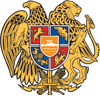 ԴՈՑԵՆՏԻ ԳԻՏԱԿԱՆ ԿՈՉՈՒՄՆԵՐ ՇՆՈՐՀԵԼՈՒ ՈՐՈՇՈՒՄՆԵՐԸ ՀԱՍՏԱՏԵԼՈՒ ԵՎ ՀԱՄԱՊԱՏԱՍԽԱՆ ԴԻՊԼՈՄՆԵՐՈՎ ԱՄՐԱԳՐԵԼՈՒ ՄԱՍԻՆՀամաձայն ՀՀ կառավարության 09.07.2001թ. հ. 615 որոշմամբ հաստատված <<ՀՀ գիտամանկավարժական կադրերին պրոֆեսորի և դոցենտի գիտական կոչումներ շնորհելու կարգի>> 5-րդ գլխի 12-րդ կետի և ՀՀ ԿԳՄՍ Նախարարի 14.08.2019թ. հ. 31-Լ հրամանով հաստատված <<Հայաստանի Հանրապետության Բարձրագույն որակավորման կոմիտեի>>  կանոնադրության 3-րդ գլխի 11-րդ կետի 10) ենթակետի`Հաստատել և դիպլոմներով ամրագրելԵրևանի պետական համալսարանի գիտական խորհրդի 11.03.2021թ. հ. 5 որոշումը.1. Սաթենիկ Ղուկասի Պետրոսյանին	-	քիմիա2. Վահան Մհերի Մանուկյանին		-	երկրաբանություն3. Արտյոմ Արտաշեսի Տոնոյանին	-	լեզվաբանություն4. Նաթելլա Սերոժի Գրիգորյանին	-	պատմագիտություն5. Հասմիկ Ռաֆիկի Սայադյանին	-	տնտեսագիտություն6. Մհեր Օգսենի Ստեփանյանին		-	կերպարվեստմասնագիտությամբ դոցենտի գիտական կոչում շնորհելու մասին:Հայաստանի պետական տնտեսագիտական համալսարանի գիտական խորհրդի 02.03.2021թ. հ. 8 որոշումը.1. Գայանե Յուրիի Հարությունյանին	-	տնտեսագիտություն2. Աղասի Աշոտի Թավադյանին		-	տնտեսագիտություն3. Վանինե Աշոտի Երանոսյանին	-	տնտեսագիտությունմասնագիտությամբ դոցենտի գիտական կոչում շնորհելու մասին:Վ. Բրյուսովի անվան պետական համալսարանի գիտական խորհրդի 19.03.2021թ. հ. 7 որոշումը.1. Սոնա Ռաֆայելի Այվազյանին		-	մանկավարժություն2. Դավիթ Օնիկի Ղարիբյանին		-	լեզվաբանությունմասնագիտությամբ դոցենտի գիտական կոչում շնորհելու մասին:Շիրակի Մ. Նալբանդյանի անվան պետական համալսարանի գիտական խորհրդի 18.03.2021թ. հ. 12/06 որոշումը.1. Հրաչ Լյովայի Խաչատրյանին		-	տնտեսագիտությունմասնագիտությամբ դոցենտի գիտական կոչում շնորհելու մասին:Հիմք. Գիտական խորհուրդների որոշումները և ԲՈԿ-ի գիտական կոչումների հաստատման 28.04.2021թ. հ. 10 նիստի արձանագրությունը:									ԿԱՐԵՆ ՔԵՌՅԱՆՀԱՅԱՍՏԱՆԻ ՀԱՆՐԱՊԵՏՈՒԹՅՈՒՆ ԲԱՐՁՐԱԳՈՒՅՆ ՈՐԱԿԱՎՈՐՄԱՆ ԿՈՄԻՏԵԻ ՆԱԽԱԳԱՀՀՐԱՄԱՆ